ООО «Краснодарская Рыбная Компания»   (ИП Солдатов).  Прямые поставки рыбы и морепродуктов.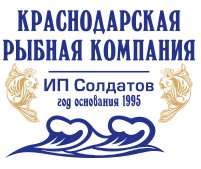 «Краснодарская Рыбная Компания»  на рынке с 1995 года.  Мы являемся одним из основных поставщиков рыбы и морепродуктов в Южный Федеральный Округ, республику Крым и Ставропольский край. Мы работаем по трем направлениям:ПроизводствоОптовая торговляРозничная торговляНаши преимущества:— поставки продукции на прямую (без посредников)— собственный автопарк более 30 единиц техники— собственные склады хранения свежемороженой и охлажденной продукции— собственные производственные цеха: фасовка, глазировка, засолка— собственная розничная сеть магазинов «Океан Камчатка Сахалин» (более 35 магазинов по всему ЮФО)— гибкая ценовая политика— ветеринарное и документарное сопровождение сделокНаш ассортимент :— рыба свежемороженая— морепродукты— рыба холодного и горячего копчения— рыба вяленая, солено-сушеная— рыба слабосоленая— икра лососевая— икра в ассортименте— полуфабрикаты— мясо и мясопродукты— свежемороженые овощи и фрукты— готовые салаты и закуски— консервы, пресервыДоставка осуществляется по ЮФО, в Ставропольский край, а также в Республику Крым, при общем весе груза от 200кгПриглашаем к сотрудничеству по франшизе «Океан Камчатка Сахалин» !